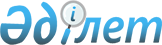 "Мүдделік қолдау туралы" және "Қазақстан Республикасының кейбір заңнамалық  актілеріне мүдделік қолдау мәселелері бойынша өзгерістер мен толықтырулар енгізу туралы" Қазақстан Республикасы заңдарының жобаларын Қазақстан Республикасы Парламентінің Мәжілісінен кері қайтарып алу туралыҚазақстан Республикасы Үкіметінің 2012 жылғы 30 маусымдағы № 898 Қаулысы

      Қазақстан Республикасының Үкіметі ҚАУЛЫ ЕТЕДІ:



     Қазақстан Республикасы Үкіметінің 2009 жылғы 30 желтоқсандағы № 2246 және № 2247 қаулыларымен енгізілген «Мүдделік қолдау туралы» және «Қазақстан Республикасының кейбір заңнамалық актілеріне мүдделік қолдау мәселелері бойынша өзгерістер мен толықтырулар енгізу туралы» Қазақстан Республикасы заңдарының жобалары Қазақстан Республикасы Парламентінің Мәжілісінен кері қайтарып алынсын.      Қазақстан Республикасының

      Премьер-Министрі                               К. Мәсімов
					© 2012. Қазақстан Республикасы Әділет министрлігінің «Қазақстан Республикасының Заңнама және құқықтық ақпарат институты» ШЖҚ РМК
				